International Situations Project TranslationRisk-Taking Behavior Item – 1 itemScoring: having German origins, this question on general risk-taking propensity has been used in nine waves of a large longitudinal multi-cohort survey called the German Socio-Economic Panel. It is rated on a Likert scale ranging from 0-10.Translation provided by:Siri Leknes, University of Oslo, OsloVera Waldal Holen, University of Oslo, OsloIngelin Hansen, University of Oslo, OsloChristian Krog Tamnes, University of Oslo, OsloKaia Klæva, University of Oslo, OsloReference for Risk Taking BehaviorMata, R., Josef, A. K., & Hertwig, R. (2016). Propensity for risk taking across the life span and around the globe. Psychological Science, 27, 231-243.The International Situations Project is supported by the National Science Foundation under Grant No. BCS-1528131. Any opinions, findings, and conclusions or recommendations expressed in this material are those of the individual researchers and do not necessarily reflect the views of the National Science Foundation.International Situations ProjectUniversity of California, RiversideDavid Funder, Principal InvestigatorResearchers:  Gwendolyn Gardiner, Erica Baranski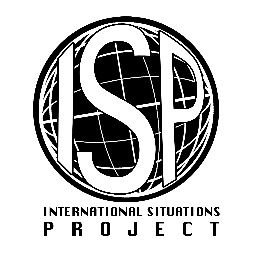 Original EnglishTranslation (Norwegian)Translation (Norwegian)How do you see yourself: Are you generally a person who is fully prepared to take risks or do you try to avoid taking risks? How do you see yourself: Are you generally a person who is fully prepared to take risks or do you try to avoid taking risks? Hvordan ser du på deg selv: Er du generelt en person som tar risikoer, eller vil du helst unngå dem?Unwilling to take risks  Unwilling to take risks  Jeg vil helst unngå risikoer.Fully prepared to take risksFully prepared to take risksJeg er klar for å ta risikoer.